EP 275-702K EP покрытие для полаИнформация о продукцииОписание продуктаgb 12/1214 страница 1 / 3Область применения :	2K-грунтовка на основе эпоксидной смолы для полов без растворителей для минеральных оснований (покрытие пола в мастерских, на складах, на промышленных предприятиях)В частности, это верхнее покрытие с высоким блеском, обладающее значительно улучшенными свойствами текучести. Наносится кистью или методом заполнения.Свойства:	- очень высокая химическая и механическая стойкость-  высокая стойкость к истиранию, подходит для автопогрузчиков-  выдающаяся защита от топлива, масел, смол; ограниченная устойчивость к воздействию растворителей и кислот или оснований в низких концентрацияхустойчивость к морозу и техническим солямможет быть очищена от загрязнений (устойчива к семенам)кратковременные температурные воздействия: 130°Cпостоянные температурные воздействия: 100°Cмакс. влажность и температурный режим (система с влажной камерой) и вода: 40 °Cиспытание на сцепление (DIN EN ISO 2409): бетон: Gt 0 (очень хорошо)Расчетный расход:	55,1 - 55,8 м2  / кг (при толщине сухого покрытия 10 мкм)78,8 - 81,3 м2  / кг (при толщине сухого покрытия 10 мкм)Условия хранения:	В плотно закрытой заводской таре срок хранения - не менее 2 лет.Летучие органические соединения:	По нормам ЕС, предельное значение для продукции категории A/j): 500 г/лЭтот продукт содержит не более 150 г/л ЛОС [1,25 фунта/галлон]НанесениеРабочие условия:	От + 10 °C и до + 25 °C (температура объекта).Подготовка поверхности:	Минеральное основание: осевший бетон стабилизированной формы и пригодный для механической погрузки,не содержащий шлифовальной пыли и других веществ с эффектом разделения (например, следы зачистки, смазочных материалов, масла и т.д.). Уровень влажности должен быть одинаков на всей площади (бетон, бесшовный пол на основе цемента < 4% по весу, ангидрит < 0,3% по весу, магнезит 2 - 4 % по весу, ксилолит 4 - 8 % по весу). Прекрасная герметизация от влаги. Прочность на растяжение: минимум 1.5 Н/мм². Пескоструйная очистка или измельчение обеспечат улучшенное сцепление.Цементный шлам соотв. комковатое покрытие, которое не находится хорошем состоянии или не надежно закреплено:проверить адгезию различных областей посредством испытания нанесением царапин при помощи острого предмета или иглы. Иногда зону деформации можно обнаружить под 1 мм тонкой, твердой поверхности. Если подложка находится в плохом состоянии, ее необходимо тщательно механически или химически обработать (10% раствором соляной кислоты, затем промыть чистой водой и высушить). Убедитесь, что подложка достаточно очищена, находится в хорошем состоянии и надежно закреплена.Механическая очистка:	Измельчение в шаровой мельнице.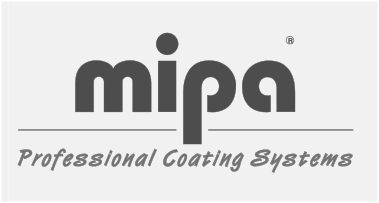 Этот лист технических данных представлен исключительно для ознакомления! По нашей информации, имеющейся на момент публикации, приведенные данные соответствуют действующим стандартам и основаны на многолетнем опыте производства данной продукции. Тем не менее, представленная информация не является юридически обязывающей и не подразумевает каких-либо гарантий. При работе с продукцией следует соблюдать рекомендации, содержащиеся в соответствующих паспортах безопасности материалов, и указания на этикетке продукции. Компания оставляет за собой право в любое время добавлять, удалять или изменять информацию без предварительного уведомления.EP 275-702K EP покрытие для полаИнформация о продукцииgb 12/1214 страница 2 / 3Спрессованное, спеченное покрытие :Масло, смазка, воск и остатки мыльной пены :Поры должны быть открыты и без пыли:Поскоблите поверхность, чтобы проверить абсорбцию и смочите водой в разных местах. Царапины станут темнее, на остальном покрытии спеканием не должно быть заметно ни впитывания, ни темного окрашивания.Удалить механически или химически покрытии спеканием, используя 10% раствор соляной кислоты, затем промыть чистой водой и высушить. Мгновенное равномерное потемнение всей поверхности путем смачивания подтверждает, что получена оптимальная степень впитывания.Вымойте с помощью чистящего средства (не использовать продукты, которые содержат добавки по уходу, такие как воск, силикон и др.). При необходимости повторите операцию. Иногда подложки с глубоким проникновением невозможно очистить. Удалить и обновите сильно поврежденные участки.После очистки используйте промышленный пылесос для удаления всех следов, особенно в случае механической обработки поверхности. Необходимо в достаточной степени отшлифовать имеющееся 2K покрытие, которое находится в хорошем состоянии и плотно прилегает. Определить совместимость (на пробном участке). Необходимо без остатка удалить старые поврежденные покрытия (механически или с помощью растворителя краски Mipa Abbeizer).Высыхание	Устойчива к пыли	Безопасное прикосновение     Повторное нанесение   Температура объекта 20 °C	15-30          мин		40-60 мин		12 чМожет быть полностью нагружена (механически и химически): через 7 днейОтвердитель :	Mipa EP 975-25Пропорция смешивания :	5 : 1 по весу:Срок годности:	40 - 60 мин.Варианты применения :	Нанесение покрытия валиком (гладкое):Грунтовое покрытие:           Mipa EP 150-70;Верхний слой:               EP 275-70 (толщина покрытия 0,2 - 1,0 мм)Внимание: если грунтовое покрытие Mipa EP 150-70 не перекрывается в течение 24 ч, требуется промежуточная шлифовка.Нанесение покрытия валиком (не скользит):Грунтовое покрытие:           Mipa EP 150-70;Верхний слой:               EP 275-70 (толщина покрытия 0,2 - 1,0 мм)Нанести Mipa Quarz Additiv или Mipa Grip Substrat (кроющая способность прим. 1 кг / м²) на подложку, покрытую Mipa EP 150-70 пока основное покрытие остается влажным. Вновь нанесите валиком Mipa EP 275-70, после полного высыхания подложки.Выравнивание:Грунтовое покрытие:           Mipa EP 150-70;Верхний слой:               EP 275-70 (толщина покрытия 1,0 - 4,0 мм)Если длительность сушки более 24 ч, то до нанесения верхнего слоя зашлифуйте или нанесите кварцевый песок Mipa Quarz Additiv или Mipa Grip Substrat (кроющая способность прим. 1 кг/м2) на покрытие Mipa EP 150-70 пока оно все еще влажное. Сметите или удалите все излишки песка перед началом следующей операции.Для получения надлежащей смеси рекомендуется тщательно перемешать отвердитель перед добавлением к Mipa EP 275-50. Добавить Mipa Quarz Additiv (пропорция смешивания 2:1 по весу). Нанесите гладкостное покрытие, подготовленное как описано выше, на грунтовое покрытие и выравняйте посредством циклевки. Проветрить обрабатываемую область через 20 минут, с помощью устройства деаэрации.Этот лист технических данных представлен исключительно для ознакомления! По нашей информации, имеющейся на момент публикации, приведенные данные соответствуют действующим стандартам и основаны на многолетнем опыте производства данной продукции. Тем не менее, представленная информация не является юридически обязывающей и не подразумевает каких-либо гарантий. При работе с продукцией следует соблюдать рекомендации, содержащиеся в соответствующих паспортах безопасности материалов, и указания на этикетке продукции. Компания оставляет за собой право в любое время добавлять, удалять или изменять информацию без предварительного уведомления.EP 275-702K EP покрытие для полаИнформация о продукцииОсобые условияgb 12/1214 страница 3 / 3Только для профессионального применения. Рекомендуется интенсивное перемешивание компонентов отвердителя при пониженном вращении (менее 400 оборотов в минуту) с помощью электрического блендера. Переложите смешанный материала в другой контейнер и снова тщательно перемешайте. Недостаточное смешивание может угрожать успешному применению (появление пятен на поверхности). В результате выветривания на короткое время может наблюдаться меление или изменение цвета. Меление не имеет никакого влияния на прочность покрытия. Стабильность цвета и меления может быть улучшена посредством перекрытия с помощью Mipa PU 250-50. Смешивание с Mipa Grip-Substrat позволяет создавать не скользящую поверхность. Поверхность без пузырьков достигается посредством нанесения подходящего грунтового покрытия и работы при более низких температурах. Защитите поверхность от влаги (туман, дождь) до схватывания. Если подложка не немутнеющая, в результате тяжелых местных условий, таких как высокая влажность воздуха и низкие температуры, промойте водой с моющим средством, чтобы удалить мутную пленку и дать обеспечить максимальное сцепление.  The still flowing coat should be aerated by using a barbed roll. С целью уменьшения усадки (например, путем предварительного заполнения швов больше, чем на 5 мм) необходимо использовать Mipa Grip-Substrat.Добавляя Mipa EP-Verdünnung возможно появление насыщенного запаха. Рекомендуем проверить соответствие выбранного цвета на каком-либо образце до начала покраски.Техника безопасностиВо время работы с краской не курить, не есть и не пить. Хранить в недоступном для детей месте.Удаление с инструментовИнструменты очищать сразу же после нанесения краски. Для этого использовать растворитель целлюлозы Mipa Nitroverdünnung.Этот лист технических данных представлен исключительно для ознакомления! По нашей информации, имеющейся на момент публикации, приведенные данные соответствуют действующим стандартам и основаны на многолетнем опыте производства данной продукции. Тем не менее, представленная информация не является юридически обязывающей и не подразумевает каких-либо гарантий. При работе с продукцией следует соблюдать рекомендации, содержащиеся в соответствующих паспортах безопасности материалов, и указания на этикетке продукции. Компания оставляет за собой право в любое время добавлять, удалять или изменять информацию без предварительного уведомления.MIPA SE · D-84051 Эссенбах· Тел. 08703/922-0 · Телефакс 08703/922-100Технические характеристики:Вяжущая основа: Содержание сухого вещества:эпоксидная смола94 - 97 % вес   89 - 94 % объемВязкость распыления (DIN 53 211): тиксотропнаяПлотность (DIN EN ISO 2811):1,50 - 1,60 кг/лБлеск (DIN EN ISO 2813):> 80 единиц / 60° (блеск)